8 Days BOOTCAMP GUIDELINESHey …  DAY #4 is HERE (Quick heads up) next 4 videos pdf will be provided as a bonus to the LSN System affiliate… 

Welcome to my 8 Days Bootcamp that’s going to help you transform your business and your life… Every Video comes with a PDF document to help you set up and follow through… Video IVRanking any Video on the First Page of Youtube and Get a lot of Results on automation for your business,  Steps for Ranking Your Videos To Youtube and Google  You Need to have a Description with your Youtube Video that encompass your keyword at least 3 or 5 times in the description You want To have some questions and answer since Google is information based… Have Your timer link in your youtube description Have links to related videos you have inside of your Description Share your Video on your Blog to create back link  Link back to social media accounts sites like Facebook profile in Description If you want more Juice You can use some Fiverr gig to syndicate the video more.. (but no fake views, or like or shares) Follow This Process for the NEXT 90 days and watch your business Rise To the top… Stay tune for my Next Videos in the BOOTCAMP I will Be Showing you Some Cool Stuff… 

~How To Get People To Buy Stuff From You 
~What You Need to Have in Place to  Drive Thousands of Visitors making autopilot Sales~How To sell stuff from your blog, your Videos, and always selling while you are not selling… ~The Process to Have people throwing their Credit card n Money at you…To Your Success My friend… Pick up The Fully Loaded System Here FREE Extra questions (text me) 407-476-5788Keder Cormier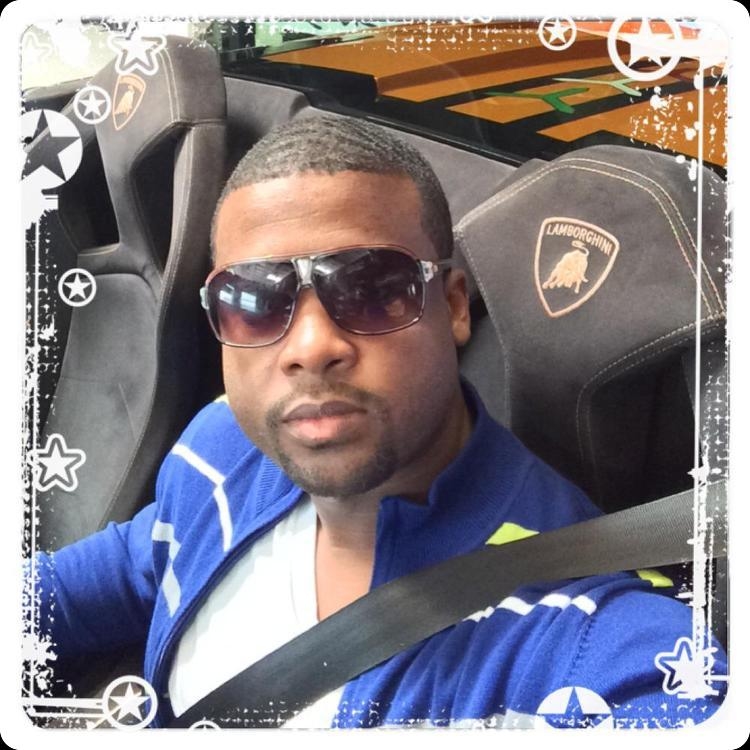 